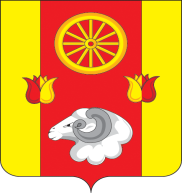 АДМИНИСТРАЦИЯКРАСНОПАРТИЗАНСКОГО  СЕЛЬСКОГО  ПОСЕЛЕНИЯПОСТАНОВЛЕНИЕ21.11.2023                                                        № 193                             п. КраснопартизанскийО присвоении адреса В соответствии с Федеральным законом от 28.12.2013 № 443-ФЗ  «О федеральной информационной адресной системе и о внесении изменений в Федеральный закон «Об общих принципах организации местного самоуправления в Российской Федерации», постановлением Правительства РФ от 19.11.2014 № 1221 «Об утверждении Правил присвоения, изменения и аннулирования адресов», разделом IV Правил Межведомственного информационного взаимодействия при ведении государственного адресного реестра, утвержденного постановлением Правительства РФ от 22.05.2015 № 492, Уставом муниципального образования «Краснопартизанское сельское поселение» Ремонтненского  района  Ростовской области, в связи с упорядочиванием адресов,  ПОСТАНОВЛЯЮ:1. Жилому дому с кадастровым номером: 61:32:0600007:7855, общей площадью 119,5 кв. м местоположение: Россия, Ростовская область, Ремонтненский район, Краснопартизанское сельское поселение, примерно в 15,9 км по направлению на северо - запад от п. Краснопартизанский, ж/т № 38, жилой дом № 2 присвоить адрес:Российская Федерация, Ростовская область, Ремонтненский район, Краснопартизанское сельское поселение, поселок Краснопартизанский, территория Животноводческая точка 38, дом 2.2. Жилому дому с кадастровым номером: 61:32:0600007:7920, общей площадью 93,3 кв. м местоположение: Россия, Ростовская область, Ремонтненский район, Краснопартизанское сельское поселение, примерно в 5,5км по направлению на северо-восток от п. Краснопартизанский, животноводческая точка №11 присвоить адрес:Российская Федерация, Ростовская область, Ремонтненский район, Краснопартизанское сельское поселение, поселок Краснопартизанский, территория Животноводческая точка 11, дом 1.3. Жилому дому с кадастровым номером: 61:32:0600007:7673, общей площадью 135,5 кв. м местоположение: Россия, Ростовская область, Ремонтненский район, Краснопартизанское сельское поселение, примерно в 15,8 км по направлению на северо-запад от п. Краснопартизанский, животноводческая точка № 24 присвоить адрес:Российская Федерация, Ростовская область, Ремонтненский район, Краснопартизанское сельское поселение, поселок Краснопартизанский, территория Животноводческая точка 24, дом 1.4. Жилому дому с кадастровым номером: 61:32:0600007:7587, общей площадью 68,5 кв. м местоположение: Россия, Ростовская область, Ремонтненский район, Краснопартизанское сельское поселение, находится на расстоянии 1250 м в восточном направлении от ф №1 п. Краснопартизанский, животноводческая точка № 23 присвоить адрес:Российская Федерация, Ростовская область, Ремонтненский район, Краснопартизанское сельское поселение, поселок Краснопартизанский, территория Животноводческая точка 23, дом 1.5. Нежилому дому овчарня с кадастровым номером: 61:32:0000000:2224, общей площадью 1326,7 кв. м местоположение: Россия, Ростовская область, Ремонтненский район, Краснопартизанское сельское поселение, примерно в 6,5 км по направлению на юго – восток от п. Краснопартизанский,от ориентира 14 отарный участок, животноводческая точка № 4 присвоить адрес:Российская Федерация, Ростовская область, Ремонтненский район, Краснопартизанское сельское поселение, поселок Краснопартизанский, территория Животноводческая точка 4, здание 1.6. Объекты адресации указанные в пунктах 1,2,3,4,5 настоящего Постановления не входят в состав населенного пункта  «посёлок Краснопартизанский» и используется исключительно в целях идентификации местоположения объекта адресации.7. Постановление вступает в силу с момента подписания.8. Контроль за выполнением настоящего постановления оставляю за собой.       Глава  Администрации       Краснопартизанского сельского поселения                                          Б.А. Макаренко          